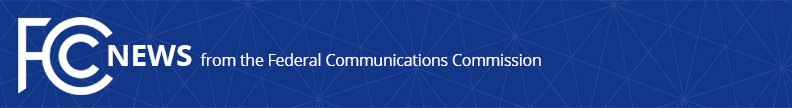 Media Contact: Will Wiquist, (202) 418-0509will.wiquist@fcc.govFor Immediate ReleaseFCC GRANTS ADDITIONAL RURAL TRIBAL SPECTRUM LICENSESMid-Band Spectrum Licenses Granted to Facilitate Providing Advanced Wireless Communications Like 5G to 40 Native Communities  -- WASHINGTON, May 13, 2021—The FCC’s Wireless Telecommunications Bureau has granted an additional 40 spectrum licenses in the 2.5 GHz band to help connect rural Tribal communities.  This valuable mid-band spectrum can be used for 5G and other advanced wireless services.“Wireless spectrum in the hands of the unserved and underserved is a powerful tool,” said 
FCC Acting Chairwoman Jessica Rosenworcel.  “This is especially true for Tribes, which should have the opportunity to offer their communities the broadband access that is so critical for participation in the digital age.  I am committed to continuing our efforts to make that happen, consistent with our federal trust relationship.”To date, the agency has granted 259 licenses in the 2.5 GHz band to help address rural Tribal connectivity needs.  These licenses provide for exclusive use of up to 117.5 megahertz of 2.5 GHz band spectrum that Tribes can use to connect their rural communities to wireless broadband and other advanced services.  FCC staff continues to review and process additional applications filed in the Rural Tribal Priority Window.  For more information regarding these licenses and other information on the Rural Tribal Window please see www.fcc.gov/rural-tribal-window-updates. ###
Media Relations: (202) 418-0500 / ASL: (844) 432-2275 / Twitter: @FCC / www.fcc.gov This is an unofficial announcement of Commission action.  Release of the full text of a Commission order constitutes official action.  See MCI v. FCC, 515 F.2d 385 (D.C. Cir. 1974).